Yakama Nation Fisheries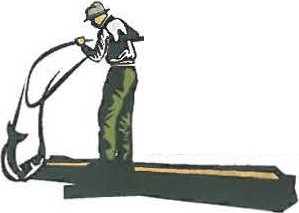 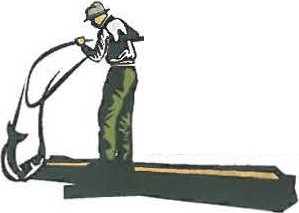 Columbia RiverHonor. Protect. Restore.OFFICEP 0 Box 151401 Fort Road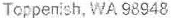 PHONE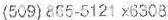 FAX(509)865-6293 EMAIL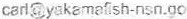 WEB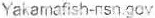 MEMORANDUMDate: 	January 19, 2022To: 	Tribal FishersFrom	Fish and Wildlife Committee				Gerald Lewis, ChairmanCC: 	Fisheries Harvest Coordinator Roger Dick, Jr.	Subject:	Fishers Meeting- January 31,2022The Fish and Wildlife Committee directed Fisheries Staff to schedule a fishers meeting for Monday, January 31, 2022, from 10 a.m. to 4 p.m. via Zoom Meeting: Join ZoomGov Meeting:  https://www.zoomgov.com/j/1614036887Meeting ID: 161 403 6887
One tap mobile
+16692545252,,1614036887# US (San Jose)
+16692161590,,1614036887# US (San Jose)Or email dicr@yakamafish-nsn.gov or begm@yakamafish-nsn.gov for email invite.Topics for discussion include:1.  Winter Season 2022a. 	Season Regulationsb.	Sturgeon Guidelines and Catchi. Bonneville Pool Guideline  ii. Winter Gillnet Season Structure	c.	Smelt Information2.  Spring Season 2022a.	Forecasts and Catch Guidelinesb. 	Spring Season 2021 Reviewc. 	Preliminary Fisheries Outlook3.  Other Topicsa. 	Expanded Icicle River Fishing Area 11:30am b.	Mid-Columbia Coho Program 11:45amc.	CRITFC Covid Update 1:00pm   d. 	In-Lieu/TFAS Sites, Salmon   Marketing, Enforcement, Other? 